Pumpkin Pancakes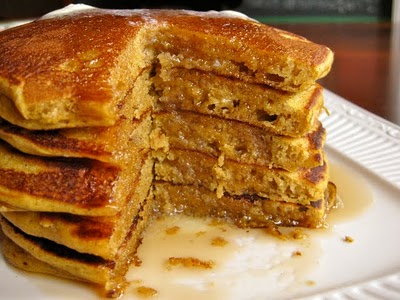 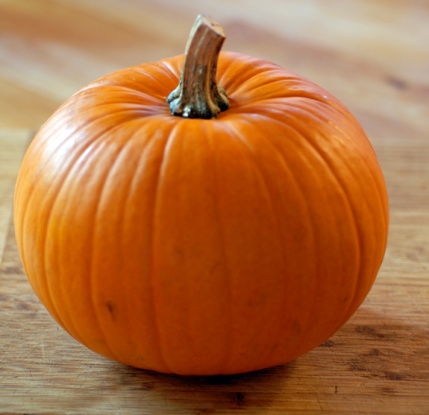 1 ½ cup Milk					2 teaspoons baking powder1 cup pumpkin puree			1 teaspoon baking soda1 egg						1 teaspoon ground allspice2 Tablespoons vegetable oil		1 teaspoon ground cinnamon2 Tablespoons vinegar			½ teaspoon ground ginger2 cups Flour					½ teaspoon salt3 Tablespoons Brown SugarDirectionsIn a bowl, mix together the milk, pumpkin, egg, oil and vinegar. Combine the flour, brown sugar, baking powder, baking soda, allspice, cinnamon, ginger and salt in a separate bowl. Stir into the pumpkin mixture just enough to combine.Heat a lightly oiled griddle or frying pan over medium high heat. Pour or scoop the batter onto the griddle, using approximately 1/4 cup for each pancake. Brown on both sides and serve hot.